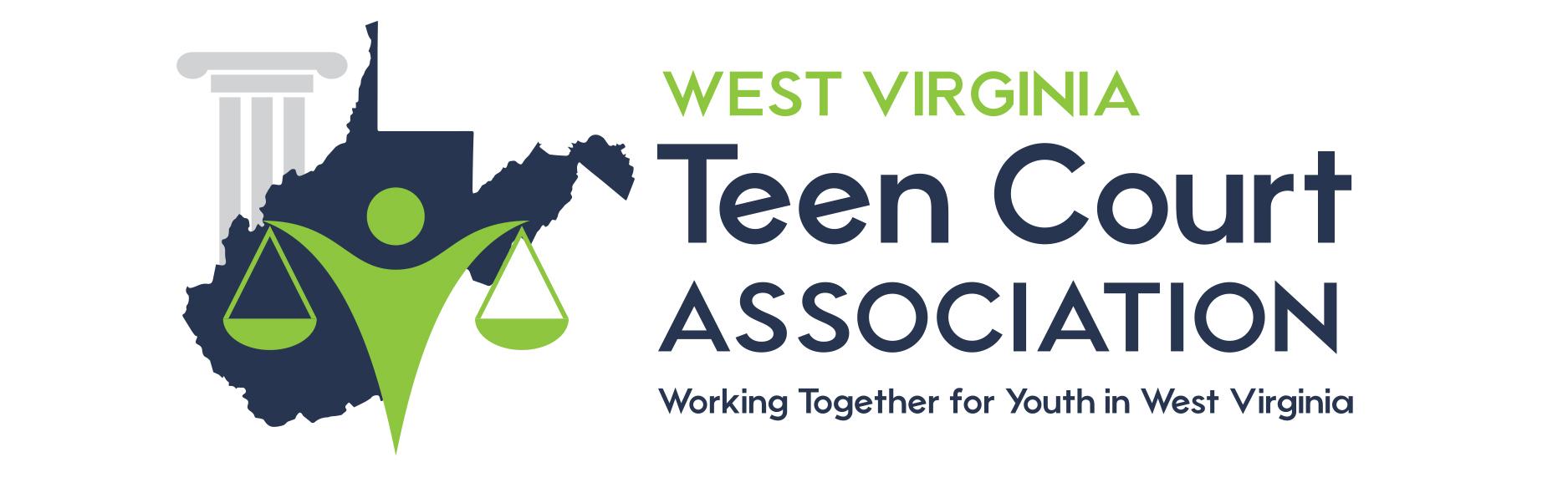 ORDER OF REFERRAL FOR JAIL TOURSTO: _______________________________________________________________As a result of a jury verdict given in your case, you are hereby ordered to participate in a tour of the ________________ Jail.  The date and time of the tour will be set within the discretion of the Sheriff’s Department.  You are directed to make arrangements for the tour through the Teen Court Coordinator and the Sheriff’s Department.Dated: ______________________		Signed: ______________________						